Graphing data using Excel										Science 10 Open Excel.  Use the desktop version of possible.  OR  use the office365 version online at me.sd42.ca    OR Google sheets is an alternative that you can use as well.
Input your data into the cells.  It may look something like this…
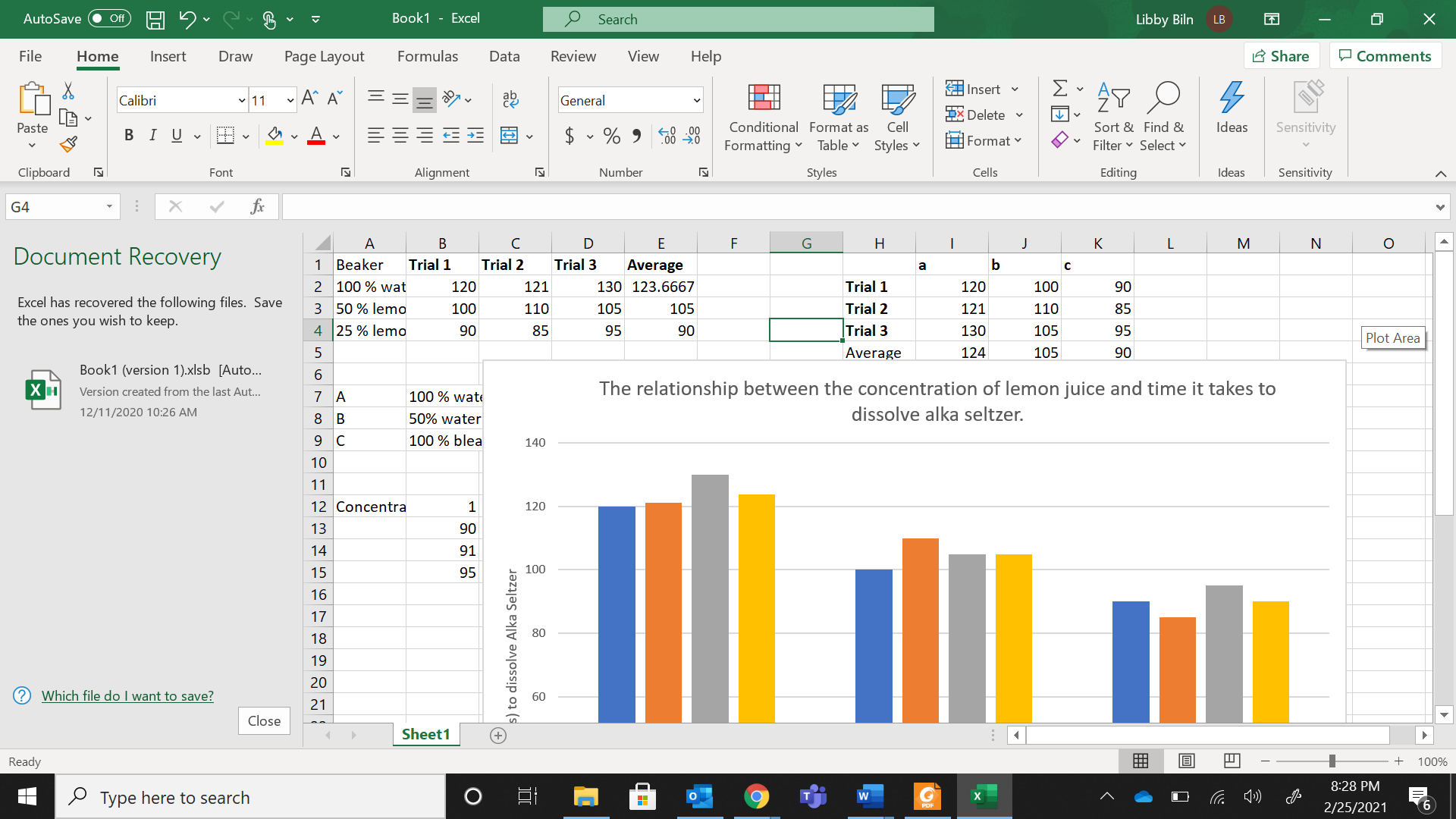 Highlight all of your data
Go to the INSERT tab.  Click on “recommended charts” and see which chart best suits and represents your data. Click on it.
A chart should now pop up in your screen.  You will have to look over it to make sure it is what you want.
Go through your chart and edit its appearance.  Right click on your graph and select “Format Chart Area”  From here you will be able to add axis titles, format numbers, titles and labels. 
Complete the checklist below to ensure you have all the key components included.
When you are satisfied with your chart, right click on it, select COPY and then PASTE it into your word document to get ready for submission. Graph checklist. Detailed title:  “The relationship between….”Does your graph suit your data?  Bar vs. line?Have you “transformed” for data some way? For Example: Calculated and shown an averageStandard deviation?Error bars? Other…X – Axis label with unitsY – Axis labe with unitsClear and easy to understandAdjust the range of the axis to showcase your dataAnalyze the samples on the back, are they missing any important components?  What does the graph tell you about the experiment?  ( Note: this is completely fictional data and based on no scientific reasoning or evidence)